Publicado en Madrid el 20/03/2019 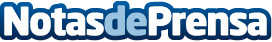 La Turismofilia se abre paso de la mano de los Guías OficialesLa Confederación de Guías Oficiales de España lanza una campaña para promocionar la importancia del turismo en nuestro país a través del lema "nosotros practicamos la Turismofilia, ¿y tú?"Datos de contacto:CEFAPITConfederación de Asociaciones de Guías Oficiales de España.629850692Nota de prensa publicada en: https://www.notasdeprensa.es/la-turismofilia-se-abre-paso-de-la-mano-de-los Categorias: Sociedad Turismo http://www.notasdeprensa.es